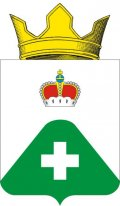 СОВЕТ ДЕПУТАТОВСЕЛЬСКОГО ПОСЕЛЕНИЯ ВЫСОКОВОРАМЕШКОВСКОГО РАЙОНАТВЕРСКОЙ ОБЛАСТИ 	РЕШЕНИЕд. Высоково от  «30»  апреля   2020 года                                                                                      № 74 О  внесении изменений в решение Совета депутатов сельского поселения Высоково Рамешковского районаТверской области « О бюджете сельскогопоселения Высоково на 2020 год»     1. Внести в решение  Совета депутатов сельского поселения Высоково Рамешковского района Тверской области  от 16.12.2019 г. № 57 «О бюджете сельского поселения Высоково на 2020 г», следующие изменения и дополнения : 1) Статью1 решения изложить в следующей редакции:«1.Утвердить основные характеристики бюджета сельского поселения Высоково  Рамешковского района Тверской области на 2020 год:1) общий объем доходов местного бюджета в сумме 4055,35 тыс. руб.;2) общий объем расходов  местного бюджета в сумме  4055,35  тыс. руб., 3) дефицит  местного бюджета 0  рублей.4) утвердить объем межбюджетных трансфертов, получаемых из других бюджетов бюджетной системы Российской Федерации в 2020 году в сумме 671,15 тыс. руб.     2) приложение 1 «Источники финансирования дефицита местного бюджета на 2020 год» изложить в новой редакции согласно приложению 1 к настоящему решению;    3) приложение 5 «Прогнозируемые доходы  бюджета сельского поселения по группам, подгруппам, статьям, подстатьям и элементам доходов классификации доходов  Российской Федерации на 2020 год» изложить в новой редакции согласно приложению 2 к настоящему решению;      4) приложение 6 «Распределение расходов бюджета сельского поселения на 2020 год по разделам и подразделам функциональной классификации расходов бюджетов Российской Федерации» изложить в новой редакции согласно приложению 3 к настоящему решению;     5)  приложение 7 « Распределение бюджетных ассигнований бюджета сельского поселения по разделам, подразделам, целевым статьям (муниципальным программам и непрограммным направлениям деятельности), группам (группам и подгруппам) видов расходов классификации расходов бюджетов на 2020 год» изложить в новой редакции согласно приложению 4 к настоящему решению;  6) приложение 8 «Ведомственная структура расходов бюджета сельского поселения по главным распорядителям бюджетных средств, разделам, подразделам, целевым статьям (муниципальным программам и непрограммным направлениям деятельности), группам (группам и подгруппам) видов расходов классификации расходов бюджета на 2020 год» изложить в новой редакции согласно приложению 5 к настоящему решению;2. Настоящее Решение вступает в силу со  дня его принятия.3.Настоящее Решение обнародовать в соответствии с действующим законодательством и Уставом сельского поселения.  Глава сельского поселения Высоково 	Е. В. СмородовПриложение 1к   решению   Совета   депутатов  сельского  поселенияВысоково   от  30.04.2020 г. № 74  «О   внесенииизменений  и  дополнений в решение Совета депутатовсельского поселения Высоково Рамешковского районаТверской  области  «О  бюджете  сельского   поселения                                                                            Высоково Рамешковского района Тверской области  на 2020 год»                                                                     Приложение 1к  решению Совета депутатов сельского поселения  Высоково Рамешковского района Тверской области  от «16»  декабря 2019 года  № 57 «О бюджете сельского поселения Высоково Рамешковского района Тверской области  на 2020 год   Источники финансирования дефицита сельского поселения Высоково Рамешковского  района Тверской области на 2020 год (в  тыс. руб.)		Приложение 2к   решению   Совета   депутатов  сельского  поселенияВысоково   от  30.04.2020 г. № 74  «О   внесенииизменений  и  дополнений в решение Совета депутатовсельского поселения Высоково Рамешковского районаТверской  области  «О  бюджете  сельского   поселения                                                                            Высоково Рамешковского района Тверской области  на 2020 год»                                                                                                                            Приложение 5к  решению Совета депутатов сельского поселения   Высоково Рамешковского района Тверской области  от «16» декабря  2019 года  № 57 «О бюджете сельского поселения Высоково Рамешковского района Тверской области  на 2020 год   Прогнозируемые доходы бюджета сельского поселения  Высоково Рамешковского района Тверской области по группам, подгруппам, статьям, подстатьям и элементам доходов классификации доходов бюджетов Российской Федерации на 2020 год 	                     Тыс.руб.	Приложение 3к   решению   Совета   депутатов  сельского  поселенияВысоково   от  30.04.2020 г. № 74  «О   внесенииизменений  и  дополнений в решение Совета депутатовсельского поселения Высоково Рамешковского районаТверской  области  «О  бюджете  сельского   поселения                                                                            Высоково Рамешковского района Тверской области  на 2020 год»Приложение 6к  решению Совета депутатов сельского поселения   Высоково Рамешковского района Тверской области  от « 16 » декабря  2019 года  № 57  «О бюджете сельского поселения Высоково Рамешковского района Тверской области  на 2020 год   Распределение расходов бюджета МО сельского поселение Высоково на 2020 год по разделам и подразделам функциональной классификации расходов бюджетов Российской Федерации	                    Тыс.руб.Приложение 4к   решению   Совета   депутатов  сельского  поселенияВысоково   от  30.04.2020 г. № 74  «О   внесенииизменений  и  дополнений в решение Совета депутатовсельского поселения Высоково Рамешковского районаТверской  области  «О  бюджете  сельского   поселения                                                                            Высоково Рамешковского района Тверской области  на 2020 год»Приложение 7к  решению Совета депутатов сельского поселения   Высоково Рамешковского района Тверской области  от «16»  декабря  2019 года  № 57 «О бюджете сельского поселения Высоково Рамешковского района Тверской области  на 2020 год   Распределение бюджетных ассигнований бюджета сельского поселения Высоково  Рамешковского района Тверской области по разделам, подразделам, целевым статьям (муниципальным программам и непрограммным направлениям деятельности), группам (группам и подгруппам) видов расходов классификации расходов бюджетов на 2020 годПриложение 5к   решению   Совета   депутатов  сельского  поселенияВысоково   от  30.04.2020 г. № 74  «О   внесенииизменений  и  дополнений в решение Совета депутатовсельского поселения Высоково Рамешковского районаТверской  области  «О  бюджете  сельского   поселения                                                                            Высоково Рамешковского района Тверской области  на 2020 год»Приложение 8к  решению Совета депутатов сельского поселения   Высоково Рамешковского района Тверской области  от «16 » декабря  2019 года  № 57 «О бюджете сельского поселения Высоково Рамешковского района Тверской области  на 2020 год   Ведомственная структура расходов бюджета сельского поселения  Высоково Рамешковского района Тверской области по главным распорядителям бюджетных средств, разделам, подразделам, целевым статьям (муниципальным программам и непрограммным направлениям деятельности),группам (группам и подгруппам) видов расходов классификации расходов бюджетов на 2020 годКодНаименованиеСумма00001030000000000000Бюджетные кредиты от других бюджетов бюджетной системы Российской федерации000001030100000000700Получение кредитов от других бюджетов бюджетной системы Российской федерации в валюте Российской Федерации000001030100100000710Получение кредитов от других бюджетов бюджетной системы Российской федерации бюджетом сельского поселения в валюте Российской Федерации000001030100000000800Погашение бюджетных кредитов, полученных от других бюджетов бюджетной системы Российской Федерации в валюте Российской Федерации000001030000100000810Погашение бюджетом сельского поселения кредитов от других бюджетов бюджетной системы Российской Федерации в валюте Российской Федерации000001050000000000000Изменение остатков средств на счетах по учету средств бюджетов000001050000000000500Увеличение остатков средств бюджета-4055,3500001050200000000500Увеличение прочих остатков денежных средств бюджета-4055,35000010502011000000510Увеличение прочих остатков денежных средств бюджета сельского поселения-4055,3500001050000000000600Уменьшение остатков средств бюджета4055,3500001050200000000600Уменьшение прочих остатков денежных средств бюджета4055,35000010502011000000610Уменьшение прочих остатков денежных средств бюджета сельского  поселения4055,35Итого источников финансирования дефицитаИтого источников финансирования дефицита0КБК РФНаименование налоговсумма000 1 00 00000 00 0000 000НАЛОГОВЫЕ И НЕНАЛОГОВЫЕ ДОХОДЫ3384,20000 1 01 00000 00 0000 000НАЛОГИ НА ПРИБЫЛЬ, ДОХОДЫ40,20000 1 01 02000 01 0000 110Налог на доходы физических лиц40,20000 101 02010 01 0000 110Налог на доходы физических лиц с доходов, источником которых является налоговый агент, за исключением доходов, в отношении которых исчисление и уплата налога осуществляется в соотношении со статьями 227,227.1 и 228 Налогового Кодекса Российской Федерации39,20000 1 01 0203001 0000 110Налог на доходы физических лиц с доходов, полученный физическими лицами в соответствии со статьей 228 Налогового кодекса Российской Федерации1,00000 1 03 00000 00 0000 000Налоги на товары (работы, услуги), реализуемые на территории Российской Федерации185,00000 1 03 02230 01 0000 110Доходы от уплаты акцизов на дизельное топливо, подлежащие распределению между бюджетами субъектов Российской Федерации и местными бюджетами с учетом установленных дифференцированных нормативов отчислений в местные бюджеты67,00000 1 03 02240 01 0000 110  Доходы от уплаты акцизов на  моторные масла для дизельных и (или) карбюраторных (инжекторных) двигателей, подлежащие распределению между бюджетами субъектов Российской Федерации и местными бюджетами с учетом установленных дифференцированных нормативов отчислений в местные бюджеты1,00000 1 03 02250 01 0000 110Доходы от уплаты акцизов на  автомобильный бензин, подлежащие распределению между бюджетами субъектов Российской Федерации и местными бюджетами с учетом установленных дифференцированных нормативов отчислений в местные бюджеты129,00000 1 03 02260 01 0000 110Доходы от уплаты акцизов на прямогонный бензин, подлежащие распределению между бюджетами субъектов Российской Федерации и местными бюджетами с учетом установленных дифференцированных нормативов отчислений в местные бюджеты-12,00000 1 06 00000 00 0000 000НАЛОГИ НА ИМУЩЕСТВО3155,0000 1 06 01000 00 0000 110Налог на имущество физических лиц245,00000 1 06 01030 10 0000 110Налог на имущество физических лиц, взимаемый по ставкам, применяемым к объектам налогообложения, расположенным в границах сельских  поселений245,00000 1 06 06000 00 0000 110ЗЕМЕЛЬНЫЙ НАЛОГ2910,00000 1 06 06040 00 0000 110Земельный налог с физических лиц1225,00000 1 06 06043 10 0000 110Земельный налог с физических, обладающих земельным участком, расположенным в границах сельских поселений1225,00000 1 06 06030 00 0000 110Земельный налог с организаций1685,00000 1 06 06033 10 0000 110Земельный налог с организаций, обладающих земельным участком, расположенным в границах сельских поселений 1685,00000 1 08 00000 00 0000 000ГОСУДАРСТВЕННАЯ ПОШЛИНА4,00000 1 08 04000 01 0000 110Государственная пошлина за совершение нотариальных действий (за исключением действий, совершенных консульскими учреждениями Российской Федерации)4,00000 1 08 04020 01 1000 110Государственная пошлина за совершение нотариальных действий должностными лицами органов местного самоуправления, уполномоченными в соответствии с законодательными актами Российской Федерации на совершение нотариальных действий4,00000 2 00 00000 00 0000 000БЕЗВОЗМЕЗДНЫЕ ПОСТУПЛЕНИЯ671,15000 2 02 00000 00 0000 000Безвозмездные поступления от других бюджетов бюджетной системы Российской Федерации671,15000 2 02 10000 00 0000 150Дотации бюджетам субъектов Российской Федерации и муниципальных образований183,60000 2 02 15001 10 2109 150Дотация бюджетам поселений на выравнивание уровня бюджетной обеспеченности183,60000 2 02 30000 00 0000 150Субвенции бюджетам  субъектов Российской Федерации и муниципальных образований79,75000 2 02 35118 00 0000 150Субвенции бюджетам на осуществление первичного воинского учета на территориях, где отсутствуют военные комиссариаты  79,60000 2 02 35118 10 1020 150Субвенции бюджетам сельских поселений  на осуществление первичного воинского учета на территориях, где отсутствуют военные комиссариаты  79,60000 2 02 39999 00 0000 150Прочие субвенции0,15000 2 02 39999 10 2114 150Прочие субвенции бюджетам сельских поселений на финансовое обеспечение реализации государственных полномочий Тверской области по созданию административных комиссий и определению перечня должностных лиц уполномоченных составлять протоколы об административных правонарушениях0,15000 2 02 40000 00 0000 150Иные межбюджетные трансферты7,80000 2 02 40014 00 0000 150Межбюджетные трансферты, передаваемые бюджетам сельских поселений из бюджетов муниципальных районов на осуществление части полномочий по решению вопросов местного значения в соответствии с заключенными соглашениями 7,80000 2 02 40014 10 0006 150 Межбюджетные трансферты, передаваемые бюджетам сельских поселений из бюджетов муниципальных районов на осуществление части полномочий по решению вопросов местного значения в соответствии с заключенными соглашениями (по земельному контролю)7,80000 2 02 90000 00 0000 150Прочие безвозмездные поступления от других бюджетов бюджетной системы400,00000 2 02 90054 10 0000 150Прочие безвозмездные поступления в бюджеты сельских поселений от бюджетов муниципальных районов400,00Всего  доходов4055,35РазделНаименование расходовСумма0100Общегосударственные вопросы2232,200102Функционирование высшего должностного лица субъекта Российской Федерации и муниципального образования635,700103Функционирование законодательных (представительных) органов государственной власти и представительных органов муниципальных образований1,400104 Функционирование Правительства Российской Федерации, высших исполнительных органов государственной власти субъектов Российской Федерации, местных администраций1486,550106Обеспечение деятельности финансовых, налоговых и таможенных органов и органов финансового (финансово-бюджетного) надзора103,400111Резервные фонды5,000113Другие общегосударственные вопросы0,150200Национальная оборона79,600203Мобилизационная и вневойсковая подготовка79,600300Национальная безопасность и правоохранительная деятельность12,070310Обеспечение пожарной безопасности12,070400Национальная экономика316,900409Дорожное хозяйство (дорожные фонды)240,000412Другие вопросы в области национальной экономики76,900500Жилищно-коммунальное хозяйство393,720502Коммунальное хозяйство18,640503Благоустройство375,080800Культура, кинематография 920,860804Другие вопросы в области культуры920,861000Социальная политика100,001001Пенсионное обеспечение100,00ИТОГО:4055,35РПКЦСРКВРНаименованиеСумма тыс.руб.01000000000000 000 Общегосударственные вопросы2232,2001020000000000 000 Функционирование высшего должностного лица субъекта Российской Федерации и муниципального образования635,7001029900000000Непрограммные расходы635,7001029990000000Расходы, не включенные в муниципальные программы 635,700102999004001С 000Глава муниципального образования635,700102999004001С100Расходы на выплаты персоналу в целях обеспечения выполнения функций государственными (муниципальными) органами, казенными учреждениями, органами управления государственными внебюджетными фондами635,7001030000000000 000 Функционирование законодательных (представительных) органов государственной власти и представительных органов муниципальных образований1,4001039900000000Непрограммные расходы1,4001039990000000Расходы, не включенные в муниципальные  программы 1,4001039990040600 000Расходы по переданным полномочиям администрации района1,4001039990040600500Межбюджетные трансферты1,4001040000000000 000 Функционирование Правительства Российской Федерации, высших исполнительных органов государственной власти субъектов Российской Федерации, местных администраций1486,5501049900000000Непрограммные расходы1486,5501049990000000Расходы, не включенные в муниципальные  программы 1486,5501049990040600 000Расходы по переданным полномочиям администрации района10,2001049990040600500Межбюджетные трансферты10,200104999004002СВыполнение функций государственными организациями1468,550104999004002С100Расходы на выплаты персоналу в целях обеспечения выполнения функций государственными (муниципальными) органами, казенными учреждениями, органами управления государственными внебюджетными фондами1185,550104999004002С200Закупка товаров, работ и услуг для государственных (муниципальных) нужд281,290104999004002С800Иные бюджетные ассигнования1,7101049990020900000Расходы по переданным полномочиям от МО «Рамешковский район» в бюджеты поселений по осуществлению муниципального земельного контроля7,8001049990020900100Расходы на выплату персоналу в целях обеспечения выполнения функций государственными (муниципальными) органами, казенными учреждениями, органами управления государственными внебюджетными фондами7,8001060000000000 000 Обеспечение деятельности финансовых, налоговых и таможенных органов и органов финансового (финансово-бюджетного) надзора103,4001069900000000Непрограммные расходы103,4001069990000000Расходы, не включенные в муниципальные  программы 103,4001069990040600 000Расходы по переданным полномочиям администрации района103,4001069990040600500Межбюджетные трансферты103,4001110000000000 000 Резервные фонды5,000111999004000А 000Резервные фонды местных администраций5,000111999004000А800Иные бюджетные ассигнования5,0001130000000000 000 Другие общегосударственные вопросы0,1501139900000000Непрограммные расходы0,1501139990000000Расходы, не включенные в муниципальные программы 0,150113999001054О 000Расходы за счет субвенции ОБ на финансовое обеспечение реализации госполномочий Тверской области по созданию административных комиссий и определению перечня должностных лиц, уполномоченных составлять протоколы об административных правонарушениях0,150113999001054О200Закупка товаров, работ и услуг для государственных (муниципальных) нужд0,1502000000000000 000 Национальная оборона79,6002030000000000 000 Мобилизационная и вневойсковая подготовка79,6002039990051180 000Расходы за счет субвенций на осуществление первичного воинского учета на территориях, где отсутствуют военные комиссариаты79,6002039990051180100Расходы на выплаты персоналу в целях обеспечения выполнения функций государственными (муниципальными) органами, казенными учреждениями, органами управления государственными внебюджетными фондами75,8002039990051180200Закупка товаров, работ и услуг для государственных (муниципальных) нужд3,8003000000000000 000 Национальная безопасность и правоохранительная деятельность12,0703100000000000 000 Обеспечение пожарной безопасности12,0703109900000000Непрограммные расходы12,0703109990000000Расходы, не включенные в муниципальные программы 12,070310999004090Т 000Обеспечение деятельности подведомственных учреждений12,070310999004090Т200Закупка товаров, работ и услуг для государственных (муниципальных) нужд12,0704000000000000 000 Национальная экономика316,9004090000000000 000 Дорожное хозяйство240,0004099900000000Непрограммные расходы240,0004099990000000Расходы, не включенные в муниципальные программы 240,000409999004022Б 000Строительство и содержание автомобильных дорог и инженерных сооружений на них в границах городских округов и поселений в рамках благоустройства50,000409999004022Б200Закупка товаров, работ и услуг для государственных (муниципальных) нужд50,00040999900S1050000Субсидии местным бюджетам на капитальный ремонт и ремонт улично-дорожной сети 190,00040999900S1050500Межбюджетные трансферты190,0004120000000000 000Другие вопросы в области национальной экономики76,900412999004007Б000Мероприятия по землеустройству, землепользованию76,900412999004007Б200Закупка товаров, работ и услуг для государственных (муниципальных) нужд76,9005000000000000 000 Жилищно-коммунальное хозяйство393,720502 0000000000000 Коммунальное хозяйство18,6405029900000000Непрограммные расходы18,6405029990000000Расходы, не включенные в муниципальные  программы 18,640502999004050Т 000Мероприятия в области коммунального хозяйства18,640502999004050Т200Закупка товаров, работ и услуг для государственных (муниципальных) нужд18,6405030000000000 000 Благоустройство375,080503999004011Б 000Уличное освещение210,440503999004011Б200Закупка товаров, работ и услуг для государственных (муниципальных) нужд210,440503999004044Б 000Организация и содержание мест захоронения14,510503999004044Б200Закупка товаров, работ и услуг для государственных (муниципальных) нужд14,510503999004055Б 000Прочие мероприятия по благоустройству городских округов и поселений150,130503999004055Б200Закупка товаров, работ и услуг для государственных (муниципальных) нужд150,1308000000000000 000 Культура, кинематография 920,8608040000000000 000 Другие вопросы в области культуры920,8608049990020440000Расходы местного бюджета на ремонт информационно-досугового центра СП Высоково400,0008049990020440200Закупка товаров, работ и услуг для государственных (муниципальных) нужд400,000804999004003Б000Расходы на осуществление культурно-массовых мероприятий  поселений520,860804999004003Б200Закупка товаров, работ и услуг для государственных (муниципальных) нужд520,8610000000000000 000 Социальная политика100,0010010000000000 000 Пенсионное обеспечение100,0010019900000000Непрограммные расходы100,0010019990000000Расходы, не включенные в муниципальные программы Тверской области100,001001999004010Т 000Доплаты к пенсии государственных служащих субьектов Российской Федерации и муниципальных служащих100,001001999004010Т300Социальное обеспечение и иные выплаты населению100,00ИТОГО4055,35ПППРаздел,  ПодразделКЦСРЭКРНаименованиеНаименованиеСумма, Тыс. руб.704Администрация сельского поселения Высоково  всего:Администрация сельского поселения Высоково  всего:Администрация сельского поселения Высоково  всего:Администрация сельского поселения Высоково  всего:Администрация сельского поселения Высоково  всего:4055,3570401000000000000 000 000 Общегосударственные вопросы2232,2070401020000000000 000 000 Функционирование высшего должностного лица субъекта Российской Федерации и муниципального образования635,7070401029900000000Непрограммные расходы635,7070401029990000000Расходы, не включенные в муниципальные программы 635,707040102999004001С 000 000Глава муниципального образования635,707040102999004001С100100Расходы на выплаты персоналу в целях обеспечения выполнения функций государственными (муниципальными) органами, казенными учреждениями, органами управления государственными внебюджетными фондами635,7070401030000000000 000 000 Функционирование законодательных (представительных) органов государственной власти и представительных органов муниципальных образований1,4070401039900000000Непрограммные расходы1,4070401039990000000Расходы, не включенные в муниципальные  программы 1,4070401039990040600 000 000Расходы по переданным полномочиям администрации района1,4070401039990040600500500Межбюджетные трансферты1,4070401040000000000 000 000 Функционирование Правительства Российской Федерации, высших исполнительных органов государственной власти субъектов Российской Федерации, местных администраций1486,5570401049900000000Непрограммные расходы1486,5570401049990000000Расходы, не включенные в муниципальные  программы 1486,5570401049990040600 000 000Расходы по переданным полномочиям администрации района10,2070401049990040600500500Межбюджетные трансферты10,207040104999004002СВыполнение функций государственными организациями1468,557040104999004002С100100Расходы на выплаты персоналу в целях обеспечения выполнения функций государственными (муниципальными) органами, казенными учреждениями, органами управления государственными внебюджетными фондами1185,557040104999004002С200200Закупка товаров, работ и услуг для государственных (муниципальных) нужд281,297040104999004002С800800Иные бюджетные ассигнования1,7170401049990020900000000Расходы по переданным полномочиям от МО «Рамешковский район» в бюджеты поселений по осуществлению муниципального земельного контроля7,8070401049990020900100100Расходы на выплату персоналу в целях обеспечения выполнения функций государственными (муниципальными) органами, казенными учреждениями, органами управления государственными внебюджетными фондами7,8070401060000000000 000 000 Обеспечение деятельности финансовых, налоговых и таможенных органов и органов финансового (финансово-бюджетного) надзора103,4070401069900000000Непрограммные расходы103,4070401069990000000Расходы, не включенные в муниципальные  программы 103,4070401069990040600 000 000Расходы по переданным полномочиям администрации района103,4070401069990040600500500Межбюджетные трансферты103,4070401110000000000 000 000 Резервные фонды5,007040111999004000А 000 000Резервные фонды местных администраций5,007040111999004000А800800Иные бюджетные ассигнования5,0070401130000000000 000 000 Другие общегосударственные вопросы0,1570401139900000000Непрограммные расходы0,1570401139990000000Расходы, не включенные в муниципальные программы 0,157040113999001054О 000 000Расходы за счет субвенции ОБ на финансовое обеспечение реализации госполномочий Тверской области по созданию административных комиссий и определению перечня должностных лиц, уполномоченных составлять протоколы об административных правонарушениях0,157040113999001054О200200Закупка товаров, работ и услуг для государственных (муниципальных) нужд0,1570402000000000000 000 000 Национальная оборона79,6070402030000000000 000 000 Мобилизационная и вневойсковая подготовка79,6070402039990051180 000 000Расходы за счет субвенций на осуществление первичного воинского учета на территориях, где отсутствуют военные комиссариаты79,6070402039990051180100100Расходы на выплаты персоналу в целях обеспечения выполнения функций государственными (муниципальными) органами, казенными учреждениями, органами управления государственными внебюджетными фондами75,8070402039990051180200200Закупка товаров, работ и услуг для государственных (муниципальных) нужд3,8070403000000000000 000 000 Национальная безопасность и правоохранительная деятельность12,0770403100000000000 000 000 Обеспечение пожарной безопасности12,0770403109900000000Непрограммные расходы12,0770403109990000000Расходы, не включенные в муниципальные программы 12,077040310999004090Т 000 000Обеспечение деятельности подведомственных учреждений12,077040310999004090Т200200Закупка товаров, работ и услуг для государственных (муниципальных) нужд12,0770404000000000000 000 000 Национальная экономика316,9070404090000000000 000 000 Дорожное хозяйство240,0070404099900000000Непрограммные расходы240,0070404099990000000Расходы, не включенные в муниципальные программы 240,007040409999004022Б 000 000Строительство и содержание автомобильных дорог и инженерных сооружений на них в границах городских округов и поселений в рамках благоустройства50,007040409999004022Б200200Закупка товаров, работ и услуг для государственных (муниципальных) нужд50,00704040999900S1050000000Субсидии местным бюджетам на капитальный ремонт и ремонт улично-дорожной сети 190,00704040999900S1050500500Межбюджетные трансферты190,0070404120000000000 000000Другие вопросы в области национальной экономики76,907040412999004007Б000000Мероприятия по землеустройству, землепользованию76,907040412999004007Б200200Закупка товаров, работ и услуг для государственных (муниципальных) нужд76,9070405000000000000 000 000 Жилищно-коммунальное хозяйство393,727040502 0000000000000 000 Коммунальное хозяйство18,6470405029900000000Непрограммные расходы18,6470405029990000000Расходы, не включенные в муниципальные  программы 18,647040502999004050Т 000 000Мероприятия в области коммунального хозяйства18,647040502999004050Т200200Закупка товаров, работ и услуг для государственных (муниципальных) нужд18,6470405030000000000 000 000 Благоустройство375,087040503999004011Б 000 000Уличное освещение210,447040503999004011Б200200Закупка товаров, работ и услуг для государственных (муниципальных) нужд210,447040503999004044Б 000 000Организация и содержание мест захоронения14,517040503999004044Б200200Закупка товаров, работ и услуг для государственных (муниципальных) нужд14,517040503999004055Б 000 000Прочие мероприятия по благоустройству городских округов и поселений150,137040503999004055Б200200Закупка товаров, работ и услуг для государственных (муниципальных) нужд150,1370408000000000000 000 000 Культура, кинематография 920,8670408040000000000 000 000 Другие вопросы в области культуры920,8670408049990020440000000Расходы местного бюджета на ремонт информационно-досугового центра СП Высоково400,0070408049990020440200200Закупка товаров, работ и услуг для государственных (муниципальных) нужд400,007040804999004003Б000000Расходы на осуществление культурно-массовых мероприятий  поселений520,867040804999004003Б200200Закупка товаров, работ и услуг для государственных (муниципальных) нужд520,8670410000000000000 000 000 Социальная политика100,0070410010000000000 000 000 Пенсионное обеспечение100,0070410019900000000Непрограммные расходы100,0070410019990000000Расходы, не включенные в муниципальные программы Тверской области100,007041001999004010Т 000 000Доплаты к пенсии государственных служащих субъектов Российской Федерации и муниципальных служащих100,007041001999004010Т300300Социальное обеспечение и иные выплаты населению100,00ИТОГО4055,35